ФОТООТЧЕТ утренника для детей старшей (разновозрастной) группы«ДОБРЫЕ ДЕЛА МУХОМОРКИ»Воспитатель: Копытова Т.И.Дети, под  музыку  входят в зал, садятся на стульчики. Их встречает Осень.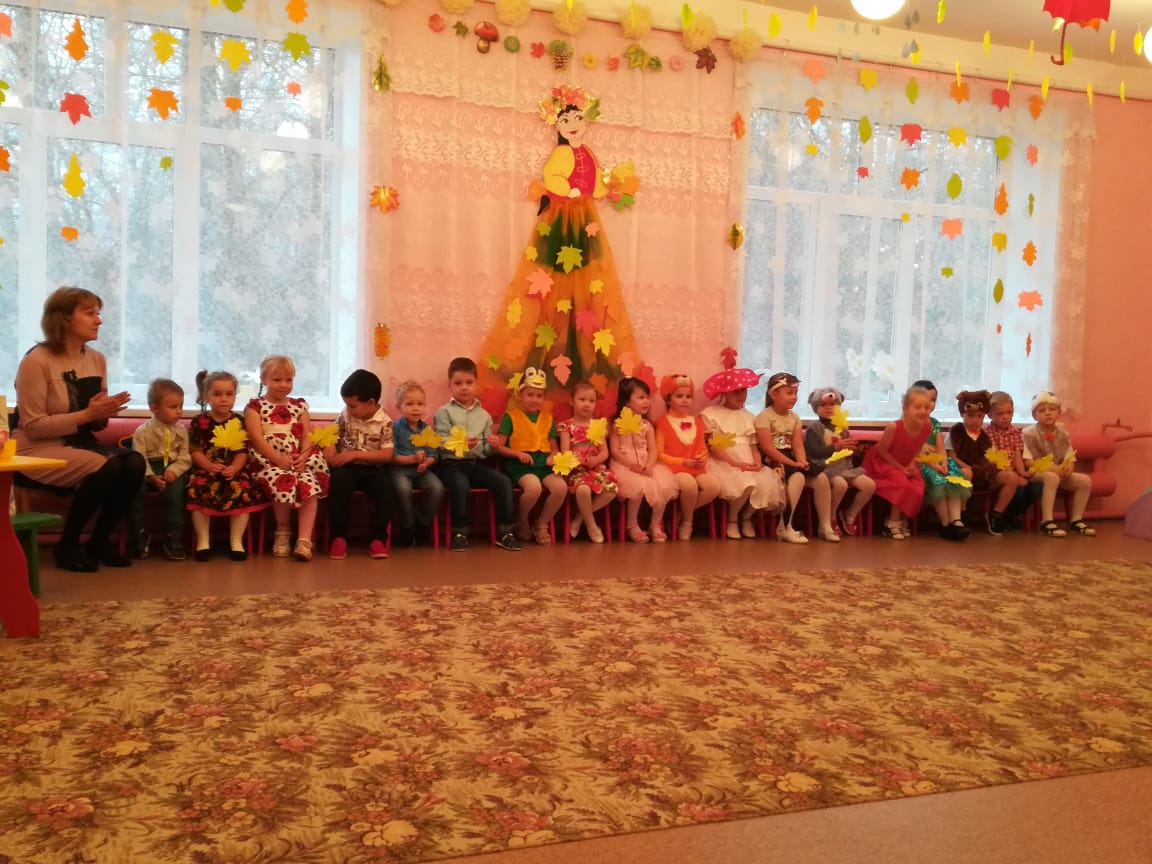 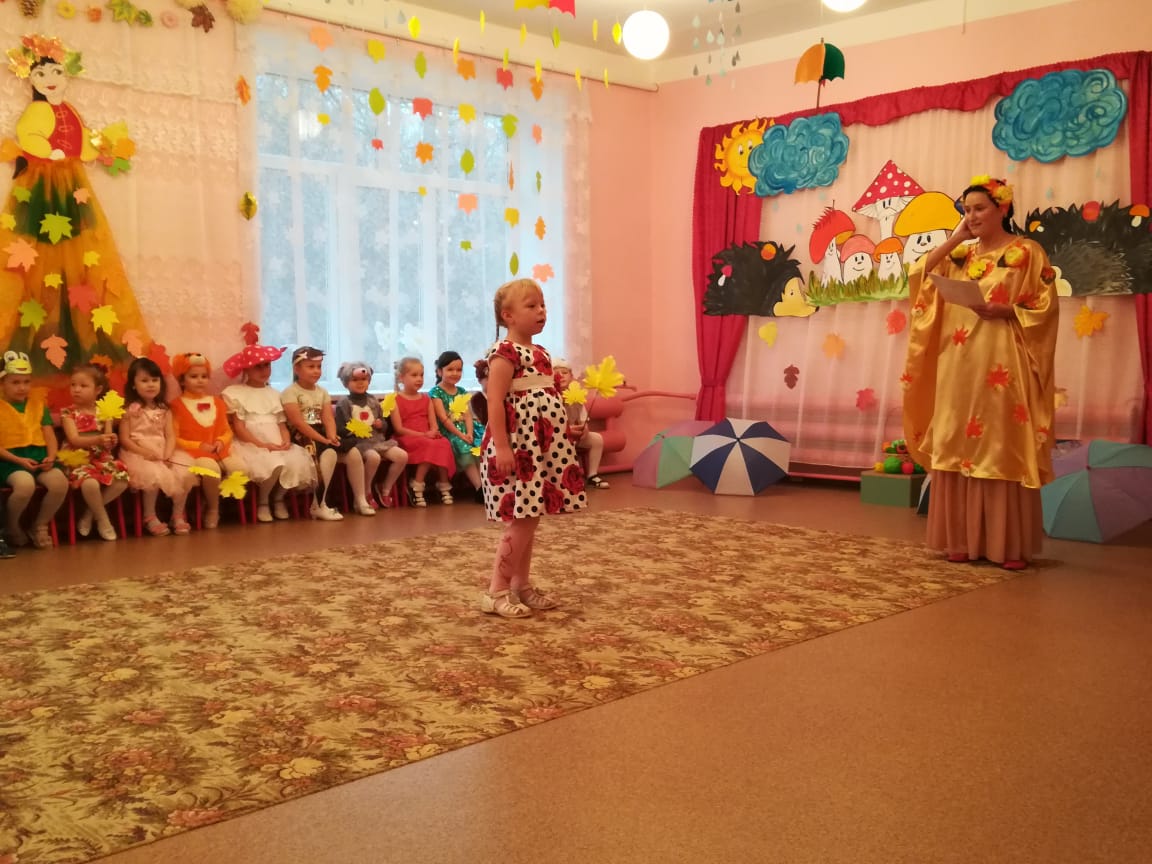 Осень: Привет осенний вам, друзья!
Как рада всех вас видеть я!
 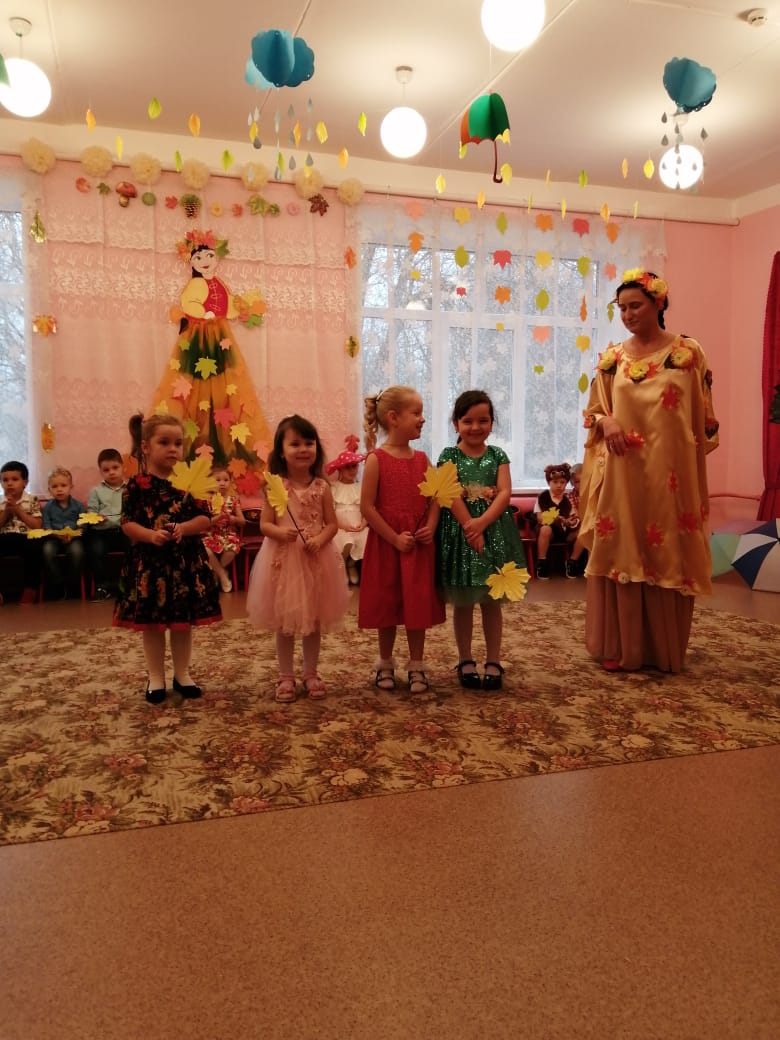 Динара, Аня, Даша, Валя рассказывают стихи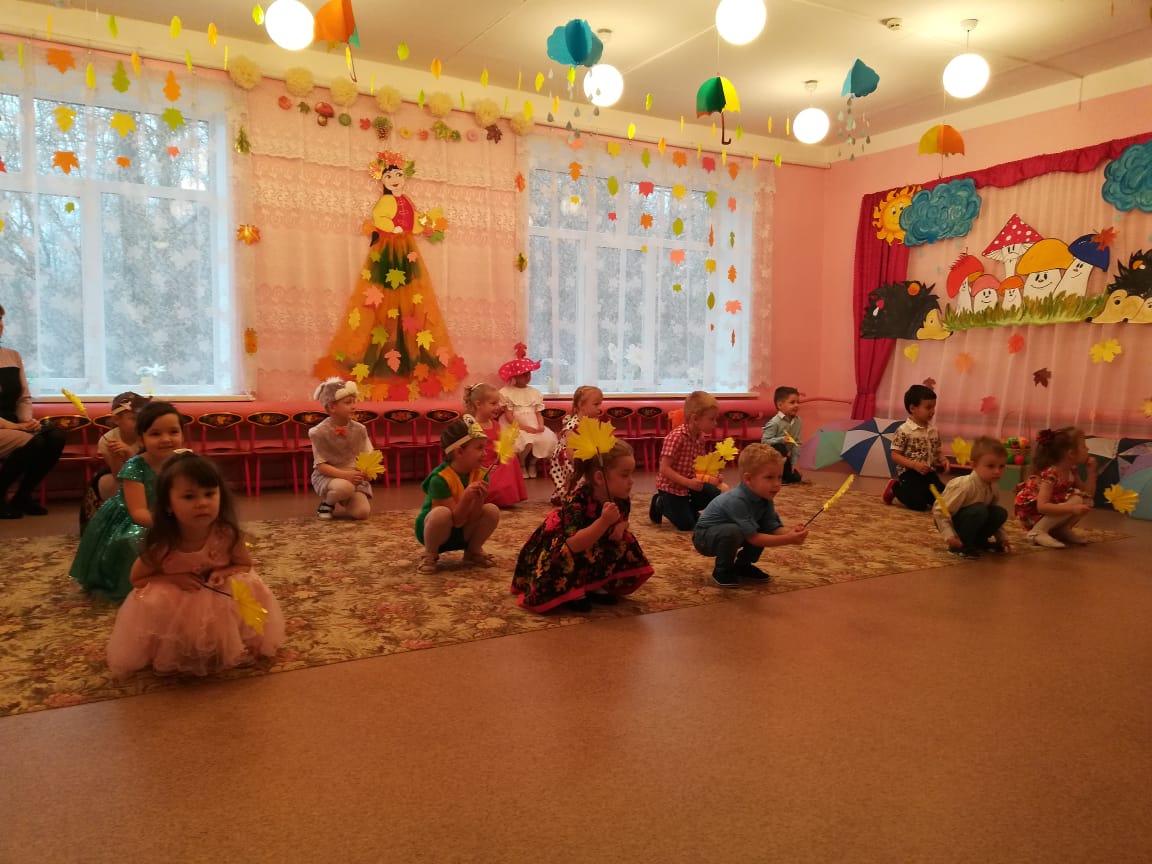 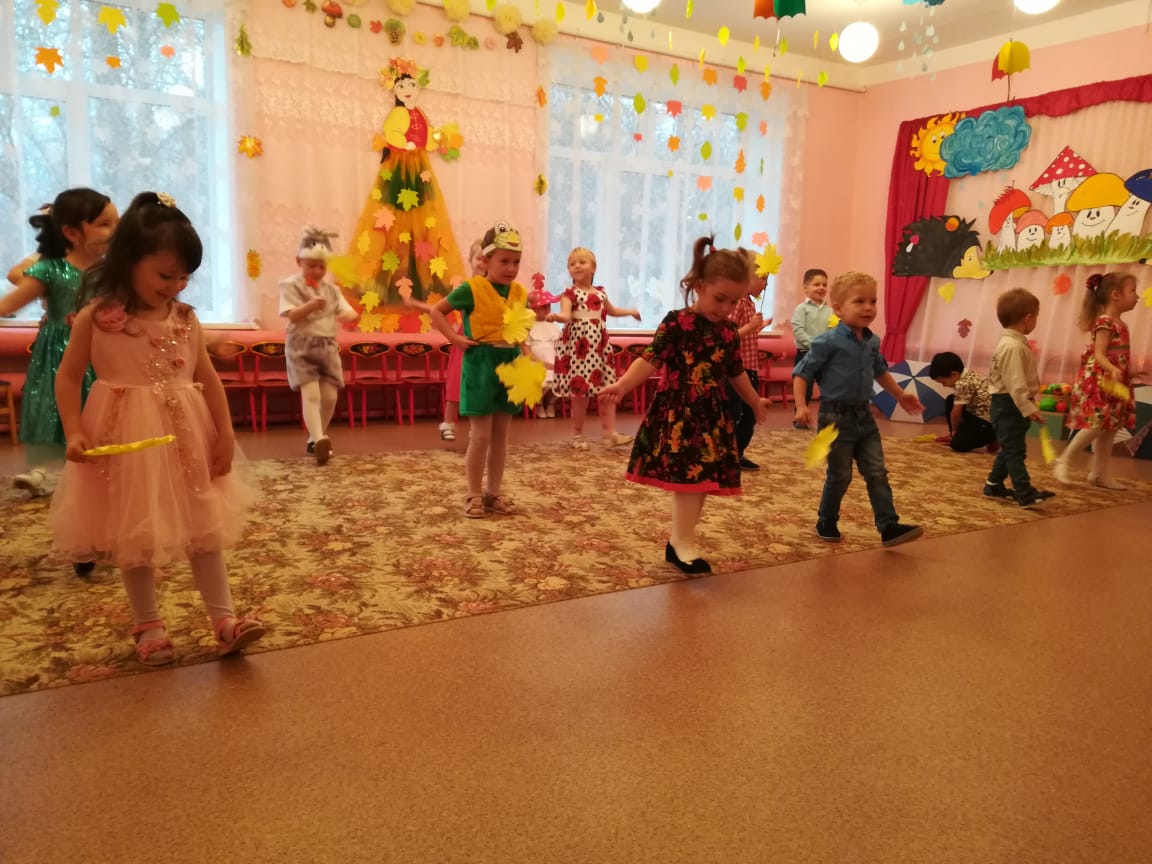 Танец «Лисики»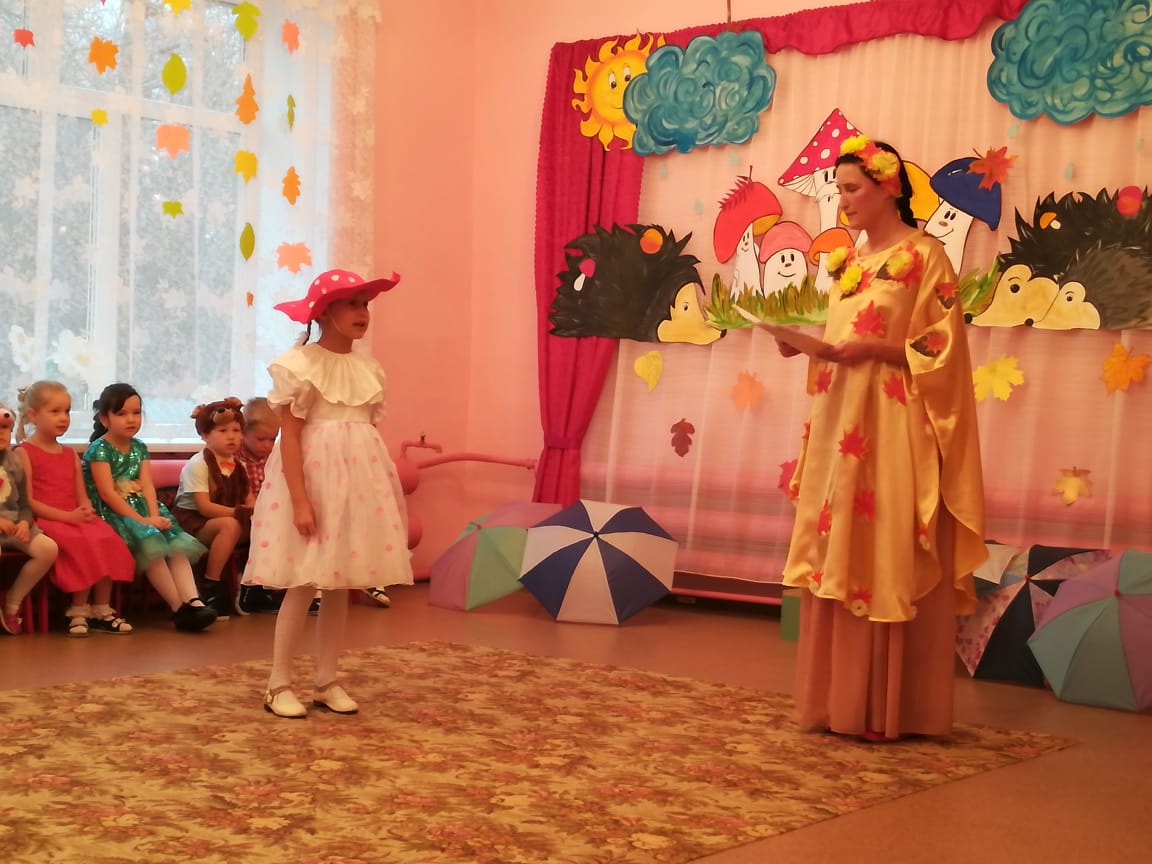 Осень идёт к полянке с грибами, навстречу выходит гордая Мухоморка
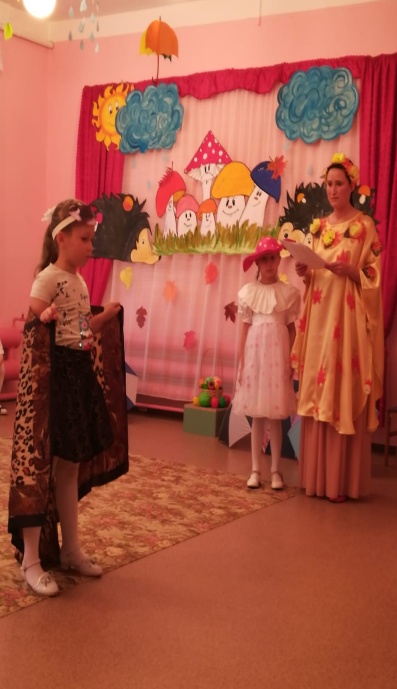 Слышится голос кукушки. Влетает Кукушка: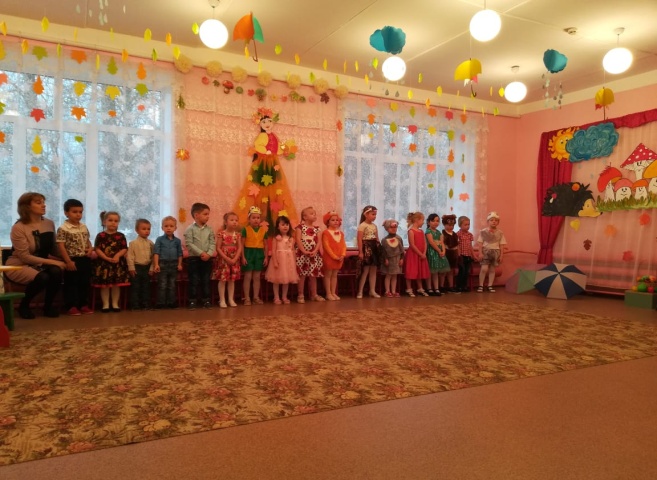 Песня « Журавли»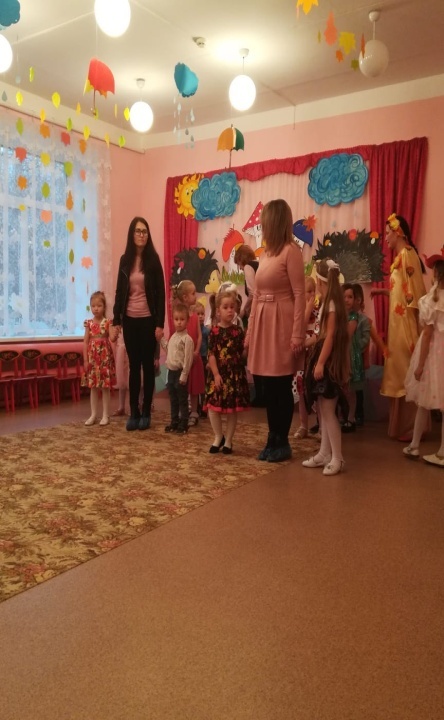 Игра « Стая»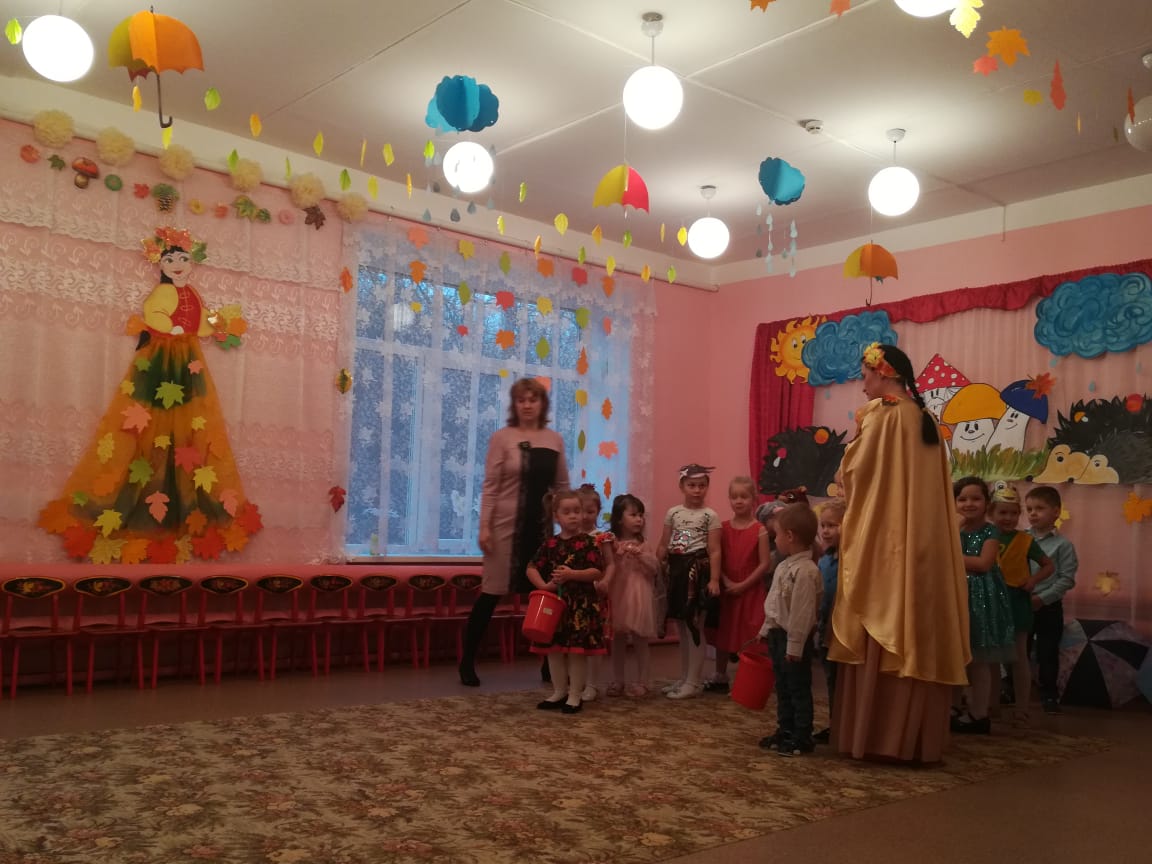 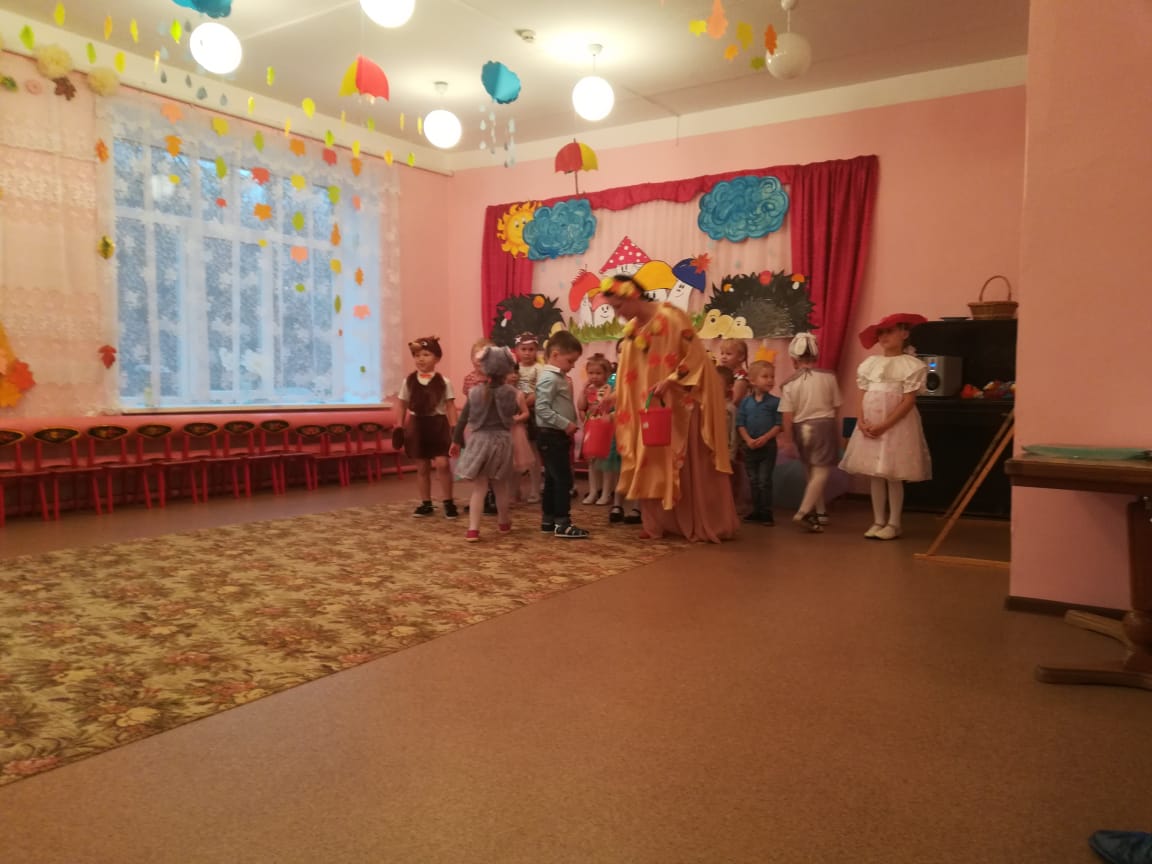 
 Игра «Сбор урожая»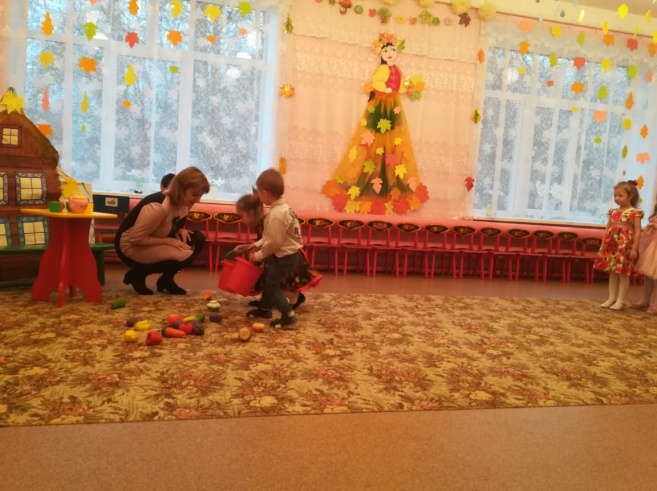 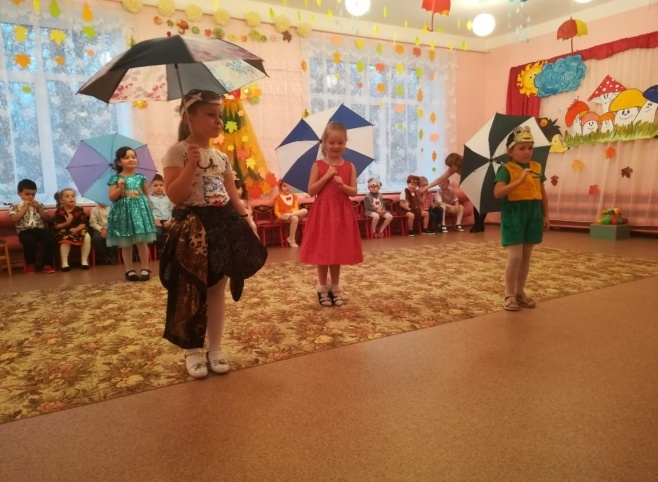 Танец «Зонтики»
 Сказка «Теремок»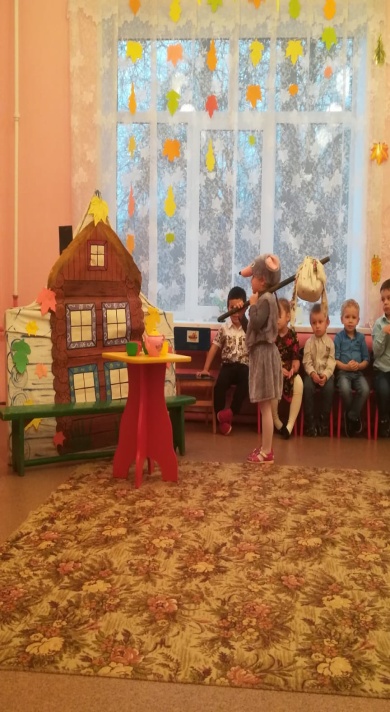 На поляну из-за деревьев выходит мышка с узелком и направляется теремку.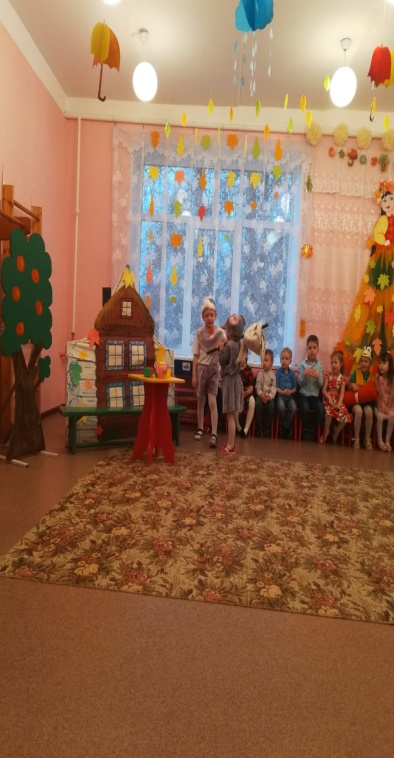 Выходит Зайка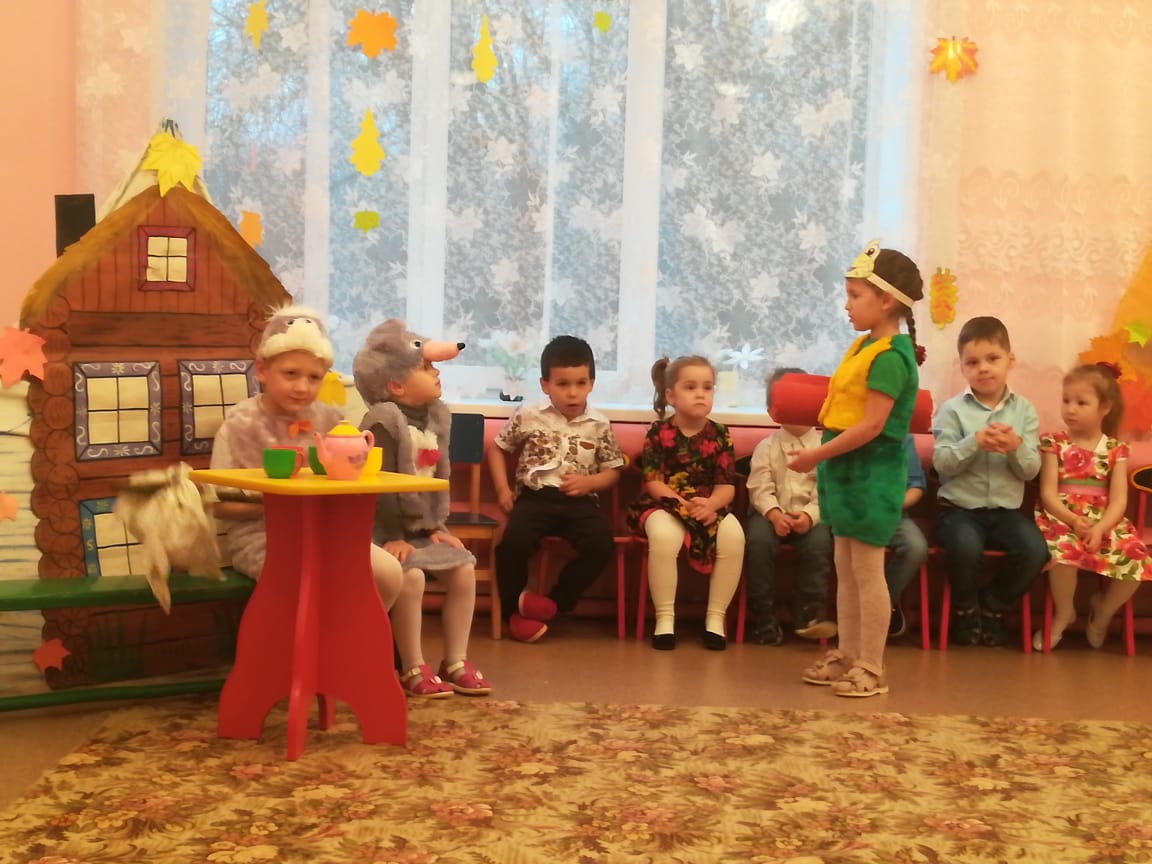 Вбегает Лягушка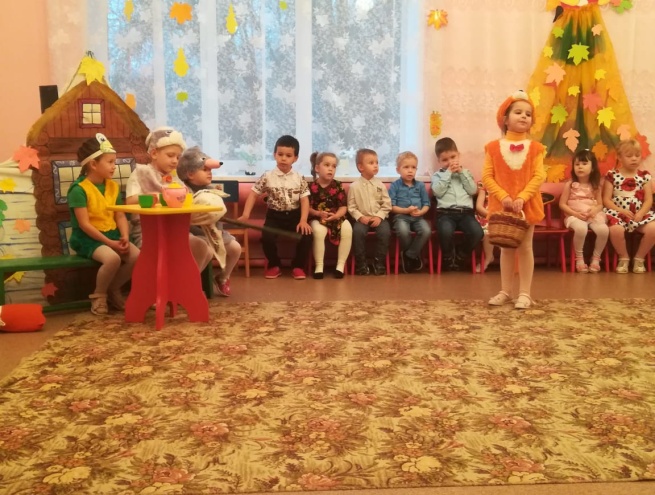 Вбегает Лисичка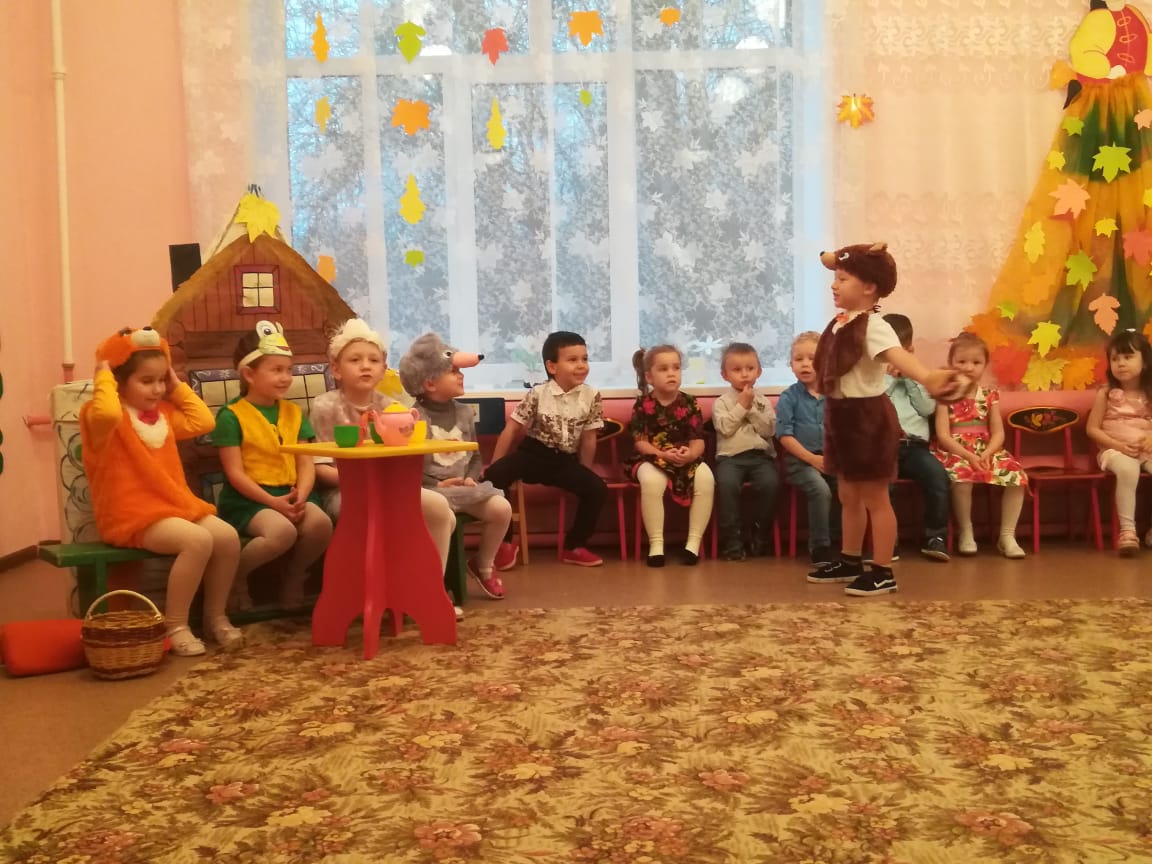 Входит Медведь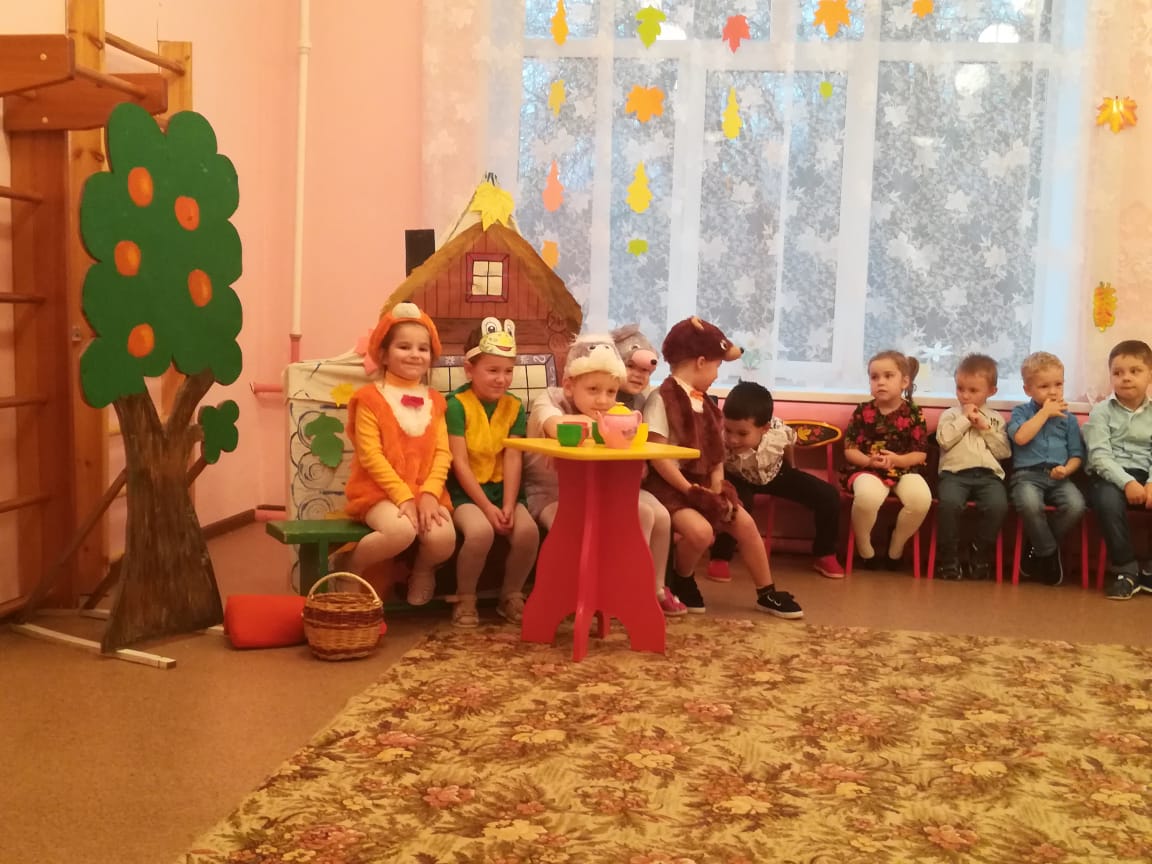 Вот так и стали звери жить вместе в теплом и большом теремке. И жили они дружно и весело!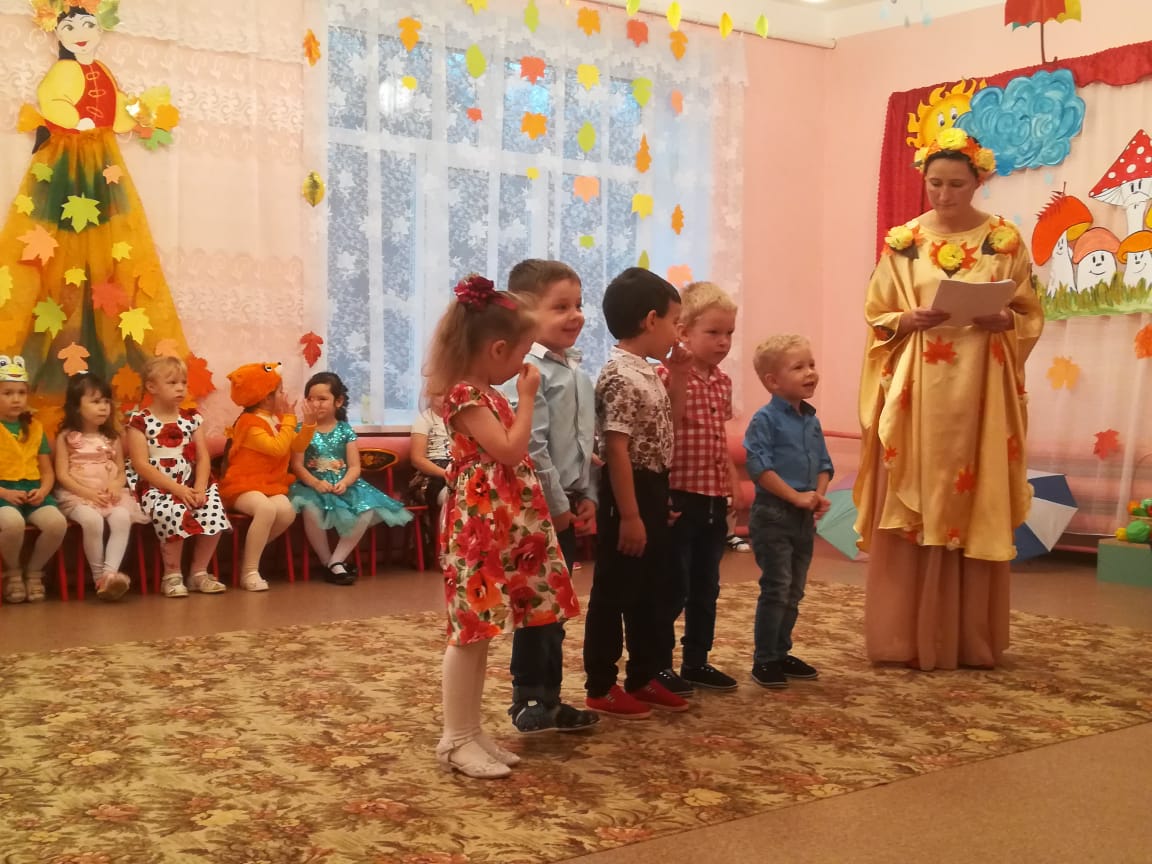 Артем, Ярослав, Ашот, Ваня, Кира рассказывают стихи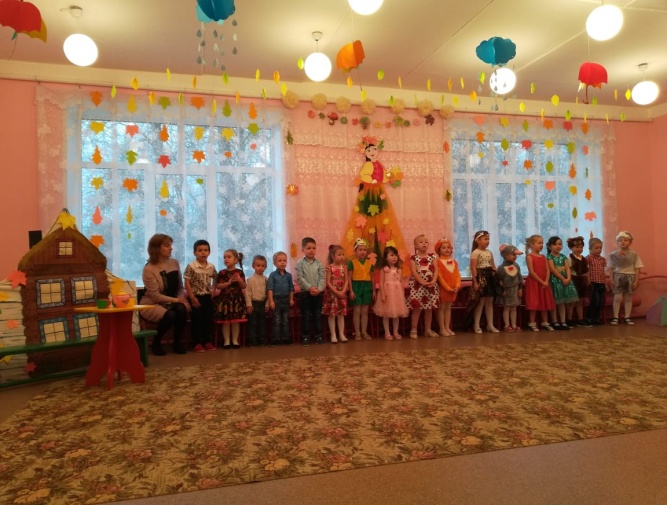 Песня «Осень пришла»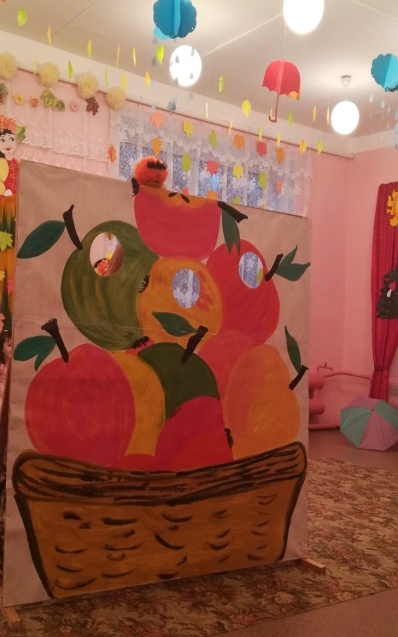 Номер «Весёлые червячки»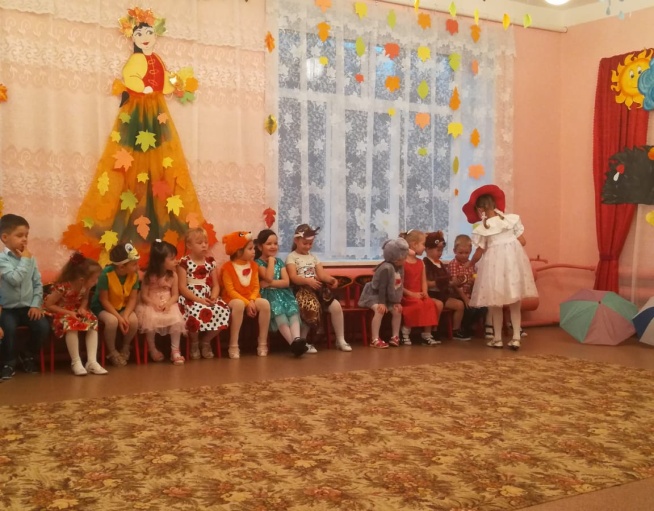 Мухоморка выносит карзину с яблоками и угощает детей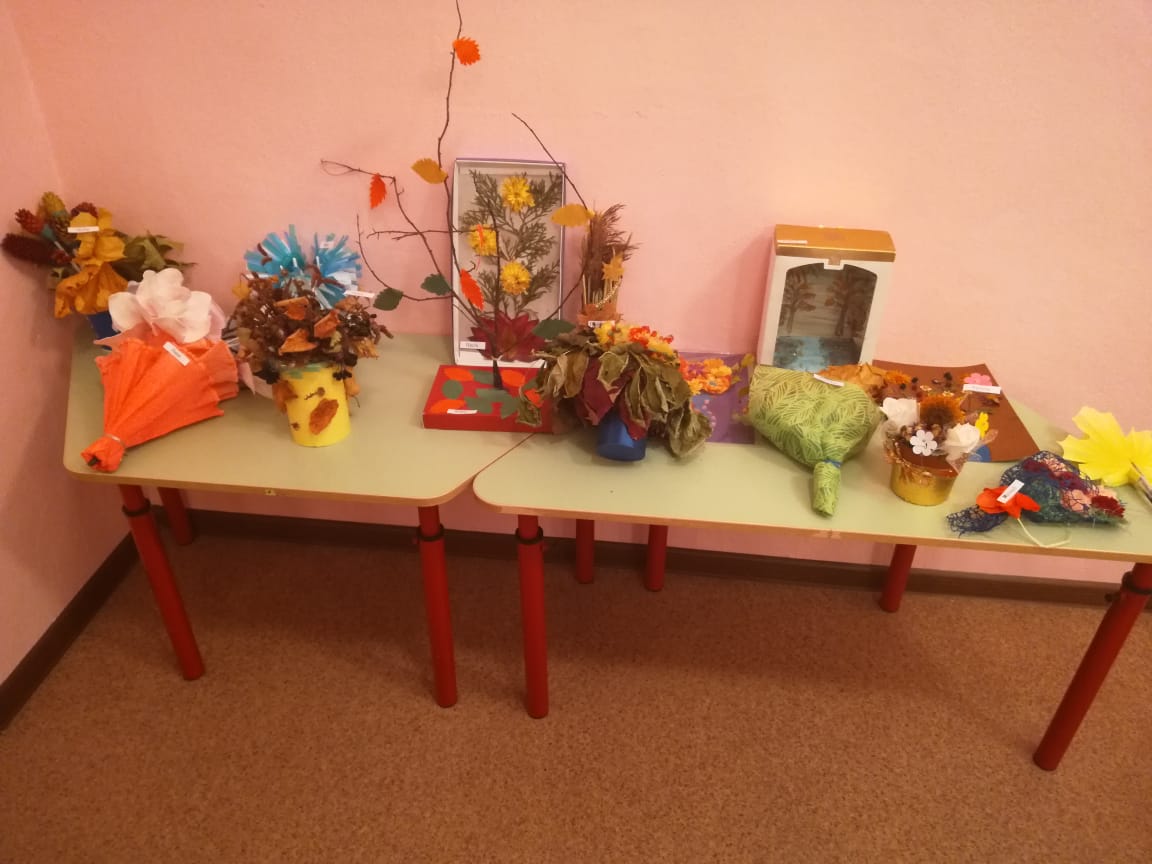 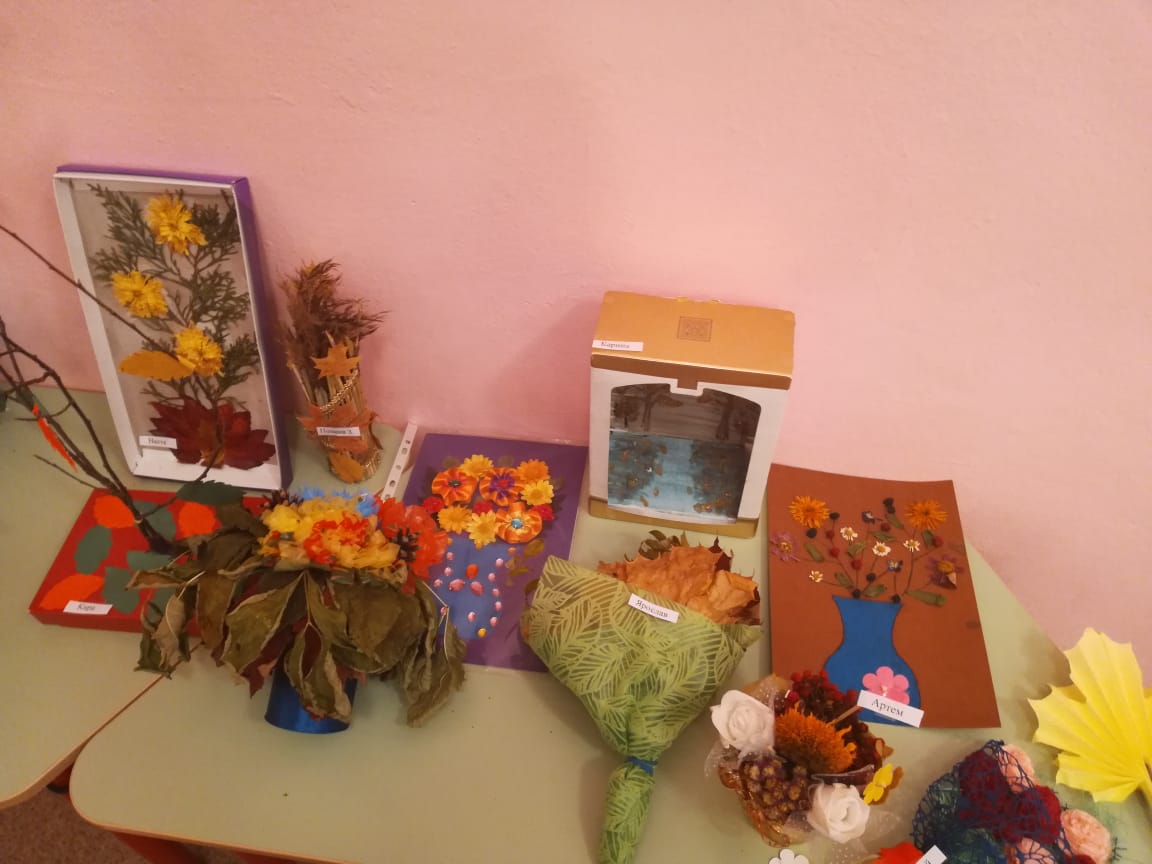 Спасибо родителям за чудесные «Осенние букеты»!Осень :Славно мы попраздновали сегодня! Да, я бываю разная: веселая и грустная, солнечная и дождливая, с холодными ветрами и заморозками. Но очень рада, что вы любите меня - за щедрость, за красоту, за редкие , но славные тёплые денёчки! 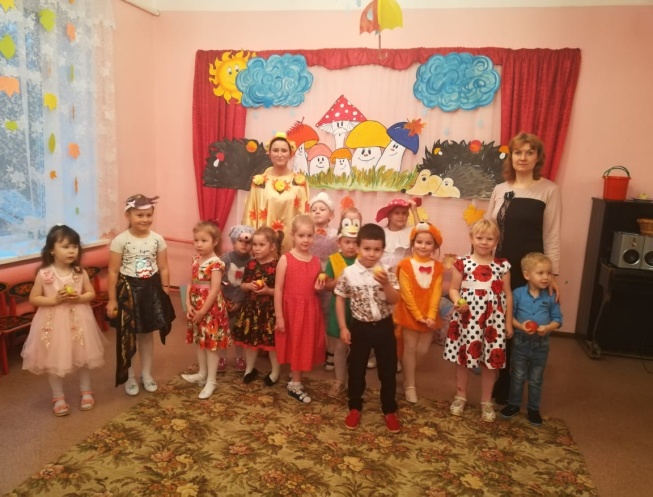 